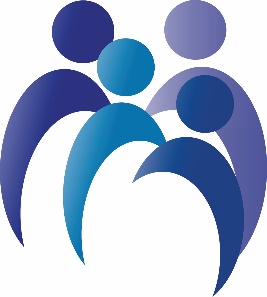 National Standards for Family and Consumer Sciences Education
Copyright © 2018
Developed by National Association of State Administrators of Family and Consumer Sciences (NASAFACS)National Standards for Family and Consumer Sciences Education
Copyright © 2018
Developed by National Association of State Administrators of Family and Consumer Sciences (NASAFACS)National Standards for Family and Consumer Sciences Education
Copyright © 2018
Developed by National Association of State Administrators of Family and Consumer Sciences (NASAFACS)National Standards for Family and Consumer Sciences Education
Copyright © 2018
Developed by National Association of State Administrators of Family and Consumer Sciences (NASAFACS)National Standards for Family and Consumer Sciences Education
Copyright © 2018
Developed by National Association of State Administrators of Family and Consumer Sciences (NASAFACS)National Standards for Family and Consumer Sciences Education
Copyright © 2018
Developed by National Association of State Administrators of Family and Consumer Sciences (NASAFACS)National Standards for Family and Consumer Sciences Education
Copyright © 2018
Developed by National Association of State Administrators of Family and Consumer Sciences (NASAFACS)Area of Study 9.0Area of Study 9.0Area of Study 9.0Area of Study 9.0Area of Study 9.0Area of Study 9.0Area of Study 9.0Food Science, Dietetics, and NutritionFood Science, Dietetics, and NutritionFood Science, Dietetics, and NutritionFood Science, Dietetics, and NutritionFood Science, Dietetics, and NutritionFood Science, Dietetics, and NutritionFood Science, Dietetics, and NutritionUsage GuidelinesFamily and Consumer Sciences National Standards are outcomes; that is, expectations of what students should know and be able to do upon completion of a sequence of courses in a defined pathway/program of study. As state or local curriculum is developed, the national standards should be utilized as indicators of student achievement at the end of the pathway/program of study. Benchmarks should be developed at the state or local level for student achievement in earlier courses. The standards are grouped by Areas of Study, NOT by courses or course sequences. It is expected that content knowledge and skills from multiple Areas of Study would be utilized when building courses and course sequences for Career Pathways for state or local uses. For example, standards from Area 1-Career, Community and Life Connections, Area 2 Consumer and Family Resources, and Area 14 Nutrition and Wellness, as well as standards from other Areas of Study, might be incorporated into course sequences for Food Science, Dietetics, and Nutrition.Usage GuidelinesFamily and Consumer Sciences National Standards are outcomes; that is, expectations of what students should know and be able to do upon completion of a sequence of courses in a defined pathway/program of study. As state or local curriculum is developed, the national standards should be utilized as indicators of student achievement at the end of the pathway/program of study. Benchmarks should be developed at the state or local level for student achievement in earlier courses. The standards are grouped by Areas of Study, NOT by courses or course sequences. It is expected that content knowledge and skills from multiple Areas of Study would be utilized when building courses and course sequences for Career Pathways for state or local uses. For example, standards from Area 1-Career, Community and Life Connections, Area 2 Consumer and Family Resources, and Area 14 Nutrition and Wellness, as well as standards from other Areas of Study, might be incorporated into course sequences for Food Science, Dietetics, and Nutrition.Usage GuidelinesFamily and Consumer Sciences National Standards are outcomes; that is, expectations of what students should know and be able to do upon completion of a sequence of courses in a defined pathway/program of study. As state or local curriculum is developed, the national standards should be utilized as indicators of student achievement at the end of the pathway/program of study. Benchmarks should be developed at the state or local level for student achievement in earlier courses. The standards are grouped by Areas of Study, NOT by courses or course sequences. It is expected that content knowledge and skills from multiple Areas of Study would be utilized when building courses and course sequences for Career Pathways for state or local uses. For example, standards from Area 1-Career, Community and Life Connections, Area 2 Consumer and Family Resources, and Area 14 Nutrition and Wellness, as well as standards from other Areas of Study, might be incorporated into course sequences for Food Science, Dietetics, and Nutrition.Usage GuidelinesFamily and Consumer Sciences National Standards are outcomes; that is, expectations of what students should know and be able to do upon completion of a sequence of courses in a defined pathway/program of study. As state or local curriculum is developed, the national standards should be utilized as indicators of student achievement at the end of the pathway/program of study. Benchmarks should be developed at the state or local level for student achievement in earlier courses. The standards are grouped by Areas of Study, NOT by courses or course sequences. It is expected that content knowledge and skills from multiple Areas of Study would be utilized when building courses and course sequences for Career Pathways for state or local uses. For example, standards from Area 1-Career, Community and Life Connections, Area 2 Consumer and Family Resources, and Area 14 Nutrition and Wellness, as well as standards from other Areas of Study, might be incorporated into course sequences for Food Science, Dietetics, and Nutrition.Usage GuidelinesFamily and Consumer Sciences National Standards are outcomes; that is, expectations of what students should know and be able to do upon completion of a sequence of courses in a defined pathway/program of study. As state or local curriculum is developed, the national standards should be utilized as indicators of student achievement at the end of the pathway/program of study. Benchmarks should be developed at the state or local level for student achievement in earlier courses. The standards are grouped by Areas of Study, NOT by courses or course sequences. It is expected that content knowledge and skills from multiple Areas of Study would be utilized when building courses and course sequences for Career Pathways for state or local uses. For example, standards from Area 1-Career, Community and Life Connections, Area 2 Consumer and Family Resources, and Area 14 Nutrition and Wellness, as well as standards from other Areas of Study, might be incorporated into course sequences for Food Science, Dietetics, and Nutrition.Usage GuidelinesFamily and Consumer Sciences National Standards are outcomes; that is, expectations of what students should know and be able to do upon completion of a sequence of courses in a defined pathway/program of study. As state or local curriculum is developed, the national standards should be utilized as indicators of student achievement at the end of the pathway/program of study. Benchmarks should be developed at the state or local level for student achievement in earlier courses. The standards are grouped by Areas of Study, NOT by courses or course sequences. It is expected that content knowledge and skills from multiple Areas of Study would be utilized when building courses and course sequences for Career Pathways for state or local uses. For example, standards from Area 1-Career, Community and Life Connections, Area 2 Consumer and Family Resources, and Area 14 Nutrition and Wellness, as well as standards from other Areas of Study, might be incorporated into course sequences for Food Science, Dietetics, and Nutrition.Usage GuidelinesFamily and Consumer Sciences National Standards are outcomes; that is, expectations of what students should know and be able to do upon completion of a sequence of courses in a defined pathway/program of study. As state or local curriculum is developed, the national standards should be utilized as indicators of student achievement at the end of the pathway/program of study. Benchmarks should be developed at the state or local level for student achievement in earlier courses. The standards are grouped by Areas of Study, NOT by courses or course sequences. It is expected that content knowledge and skills from multiple Areas of Study would be utilized when building courses and course sequences for Career Pathways for state or local uses. For example, standards from Area 1-Career, Community and Life Connections, Area 2 Consumer and Family Resources, and Area 14 Nutrition and Wellness, as well as standards from other Areas of Study, might be incorporated into course sequences for Food Science, Dietetics, and Nutrition.Comprehensive Standard
Integrate knowledge, skills, practices required for careers in food science, food technology, dietetics, and nutrition.Comprehensive Standard
Integrate knowledge, skills, practices required for careers in food science, food technology, dietetics, and nutrition.Comprehensive Standard
Integrate knowledge, skills, practices required for careers in food science, food technology, dietetics, and nutrition.Comprehensive Standard
Integrate knowledge, skills, practices required for careers in food science, food technology, dietetics, and nutrition.Comprehensive Standard
Integrate knowledge, skills, practices required for careers in food science, food technology, dietetics, and nutrition.Comprehensive Standard
Integrate knowledge, skills, practices required for careers in food science, food technology, dietetics, and nutrition.Comprehensive Standard
Integrate knowledge, skills, practices required for careers in food science, food technology, dietetics, and nutrition.Content StandardsContent StandardsContent StandardsContent StandardsCompetenciesCompetenciesCompetencies9.1Analyze career paths within food science, food technology, dietetics, and nutrition industries.Analyze career paths within food science, food technology, dietetics, and nutrition industries.Analyze career paths within food science, food technology, dietetics, and nutrition industries.9.1.19.1.1Explain the roles and functions of individuals engaged in food science, food technology, dietetics, and nutrition careers.9.1Analyze career paths within food science, food technology, dietetics, and nutrition industries.Analyze career paths within food science, food technology, dietetics, and nutrition industries.Analyze career paths within food science, food technology, dietetics, and nutrition industries.9.1.29.1.2Analyze opportunities for employment and entrepreneurial endeavors.9.1Analyze career paths within food science, food technology, dietetics, and nutrition industries.Analyze career paths within food science, food technology, dietetics, and nutrition industries.Analyze career paths within food science, food technology, dietetics, and nutrition industries.9.1.39.1.3Summarize education and training requirements and opportunities for career paths in food science, food technology, dietetics, and nutrition.9.1Analyze career paths within food science, food technology, dietetics, and nutrition industries.Analyze career paths within food science, food technology, dietetics, and nutrition industries.Analyze career paths within food science, food technology, dietetics, and nutrition industries.9.1.49.1.4 Analyze the correlation between food science, dietetics, and nutrition occupations and local, state, national, and global economies.9.1Analyze career paths within food science, food technology, dietetics, and nutrition industries.Analyze career paths within food science, food technology, dietetics, and nutrition industries.Analyze career paths within food science, food technology, dietetics, and nutrition industries.9.1.59.1.5Create an employment portfolio to communicate food science, food technology, dietetics, and nutrition careers knowledge and skills.9.1Analyze career paths within food science, food technology, dietetics, and nutrition industries.Analyze career paths within food science, food technology, dietetics, and nutrition industries.Analyze career paths within food science, food technology, dietetics, and nutrition industries.9.1.69.1.6Analyze the role of professional organizations in food science, food technology, dietetics, and nutrition careers.9.2Apply risk management procedures to food safety, food testing, and sanitation.Apply risk management procedures to food safety, food testing, and sanitation.Apply risk management procedures to food safety, food testing, and sanitation.9.2.19.2.1Analyze factors that contribute to food borne illness.9.2Apply risk management procedures to food safety, food testing, and sanitation.Apply risk management procedures to food safety, food testing, and sanitation.Apply risk management procedures to food safety, food testing, and sanitation.9.2.29.2.2Analyze food service management safety and sanitation programs.9.2Apply risk management procedures to food safety, food testing, and sanitation.Apply risk management procedures to food safety, food testing, and sanitation.Apply risk management procedures to food safety, food testing, and sanitation.9.2.39.2.3Implement industry standards for documenting, investigating, and reporting foodborne illnesses.9.2Apply risk management procedures to food safety, food testing, and sanitation.Apply risk management procedures to food safety, food testing, and sanitation.Apply risk management procedures to food safety, food testing, and sanitation.9.2.49.2.4Use the Hazard Analysis Critical Control Point (HACCP) during all food handling processes (the flow of food) to minimize the risks of food borne illness.9.2Apply risk management procedures to food safety, food testing, and sanitation.Apply risk management procedures to food safety, food testing, and sanitation.Apply risk management procedures to food safety, food testing, and sanitation.9.2.59.2.5Demonstrate practices and procedures that assure personal and workplace health and hygiene.9.2Apply risk management procedures to food safety, food testing, and sanitation.Apply risk management procedures to food safety, food testing, and sanitation.Apply risk management procedures to food safety, food testing, and sanitation.9.2.69.2.6Demonstrate standard procedures for receiving, storage, and preparation of raw and prepared foods.9.2Apply risk management procedures to food safety, food testing, and sanitation.Apply risk management procedures to food safety, food testing, and sanitation.Apply risk management procedures to food safety, food testing, and sanitation.9.2.79.2.7Classify cleaning and sanitizing materials and their correct use.9.2Apply risk management procedures to food safety, food testing, and sanitation.Apply risk management procedures to food safety, food testing, and sanitation.Apply risk management procedures to food safety, food testing, and sanitation.9.2.89.2.8Use Occupational Safety and Health Administration's (OSHA) Right to Know Law and Material Safety Data Sheets (MSDS) and explain their requirements in handling hazardous materials.9.2Apply risk management procedures to food safety, food testing, and sanitation.Apply risk management procedures to food safety, food testing, and sanitation.Apply risk management procedures to food safety, food testing, and sanitation.9.2.99.2.9Demonstrate waste disposal and recycling methods.9.2Apply risk management procedures to food safety, food testing, and sanitation.Apply risk management procedures to food safety, food testing, and sanitation.Apply risk management procedures to food safety, food testing, and sanitation.9.3Evaluate nutrition principles, food plans, preparation techniques and specialized dietary plans.Evaluate nutrition principles, food plans, preparation techniques and specialized dietary plans.Evaluate nutrition principles, food plans, preparation techniques and specialized dietary plans.9.3.19.3.1Analyze nutrient requirements across the life span addressing the diversity of people, culture, and religions.9.3Evaluate nutrition principles, food plans, preparation techniques and specialized dietary plans.Evaluate nutrition principles, food plans, preparation techniques and specialized dietary plans.Evaluate nutrition principles, food plans, preparation techniques and specialized dietary plans.9.3.29.3.2Analyze nutritional data.9.3Evaluate nutrition principles, food plans, preparation techniques and specialized dietary plans.Evaluate nutrition principles, food plans, preparation techniques and specialized dietary plans.Evaluate nutrition principles, food plans, preparation techniques and specialized dietary plans.9.3.39.3.3Apply principles of food production to maximize nutrient retention in menus.9.3Evaluate nutrition principles, food plans, preparation techniques and specialized dietary plans.Evaluate nutrition principles, food plans, preparation techniques and specialized dietary plans.Evaluate nutrition principles, food plans, preparation techniques and specialized dietary plans.9.3.49.3.4Assess the influence of cultural, socioeconomic and psychological factors on food and nutrition and behavior.9.3Evaluate nutrition principles, food plans, preparation techniques and specialized dietary plans.Evaluate nutrition principles, food plans, preparation techniques and specialized dietary plans.Evaluate nutrition principles, food plans, preparation techniques and specialized dietary plans.9.3.59.3.5Analyze recipe/formula proportions and modifications for food production.9.3Evaluate nutrition principles, food plans, preparation techniques and specialized dietary plans.Evaluate nutrition principles, food plans, preparation techniques and specialized dietary plans.Evaluate nutrition principles, food plans, preparation techniques and specialized dietary plans.9.3.69.3.6Critique the selection of foods to promote a healthy lifestyle.9.3Evaluate nutrition principles, food plans, preparation techniques and specialized dietary plans.Evaluate nutrition principles, food plans, preparation techniques and specialized dietary plans.Evaluate nutrition principles, food plans, preparation techniques and specialized dietary plans.9.3.79.3.7Plan menus, applying the exchange system to meet various nutrient needs.9.4Apply basic concepts of nutrition and nutrition therapy in a variety of settings, considering social, geographical, cultural, and global influences.Apply basic concepts of nutrition and nutrition therapy in a variety of settings, considering social, geographical, cultural, and global influences.Apply basic concepts of nutrition and nutrition therapy in a variety of settings, considering social, geographical, cultural, and global influences.9.4.19.4.1Analyze nutritional needs of individuals.9.4Apply basic concepts of nutrition and nutrition therapy in a variety of settings, considering social, geographical, cultural, and global influences.Apply basic concepts of nutrition and nutrition therapy in a variety of settings, considering social, geographical, cultural, and global influences.Apply basic concepts of nutrition and nutrition therapy in a variety of settings, considering social, geographical, cultural, and global influences.9.4.29.4.2Use nutritional information to support care planning.9.4Apply basic concepts of nutrition and nutrition therapy in a variety of settings, considering social, geographical, cultural, and global influences.Apply basic concepts of nutrition and nutrition therapy in a variety of settings, considering social, geographical, cultural, and global influences.Apply basic concepts of nutrition and nutrition therapy in a variety of settings, considering social, geographical, cultural, and global influences.9.4.39.4.3Determine when to provide a selective menu approach in nutrition therapy settings.9.4Apply basic concepts of nutrition and nutrition therapy in a variety of settings, considering social, geographical, cultural, and global influences.Apply basic concepts of nutrition and nutrition therapy in a variety of settings, considering social, geographical, cultural, and global influences.Apply basic concepts of nutrition and nutrition therapy in a variety of settings, considering social, geographical, cultural, and global influences.9.4.49.4.4Construct a modified diet based on nutritional needs and health conditions.9.4Apply basic concepts of nutrition and nutrition therapy in a variety of settings, considering social, geographical, cultural, and global influences.Apply basic concepts of nutrition and nutrition therapy in a variety of settings, considering social, geographical, cultural, and global influences.Apply basic concepts of nutrition and nutrition therapy in a variety of settings, considering social, geographical, cultural, and global influences.9.4.59.4.5Design instruction on nutrition to promote wellness and disease prevention.9.59.5Demonstrate use of science and technology advancements in food product development and marketing.9.5.19.5.1Analyze various factors that affect food preferences in the marketing of food to a variety of populations.Analyze various factors that affect food preferences in the marketing of food to a variety of populations.9.59.5Demonstrate use of science and technology advancements in food product development and marketing.9.5.29.5.2Analyze data in statistical analysis when making development and marketing decisions.Analyze data in statistical analysis when making development and marketing decisions.9.59.5Demonstrate use of science and technology advancements in food product development and marketing.9.5.39.5.3Prepare food for presentation and assessment.Prepare food for presentation and assessment.9.59.5Demonstrate use of science and technology advancements in food product development and marketing.9.5.49.5.4Maintain test kitchen/ laboratory and related equipment and supplies.Maintain test kitchen/ laboratory and related equipment and supplies.9.59.5Demonstrate use of science and technology advancements in food product development and marketing.9.5.59.5.5Implement procedures that affect quality product performance and sustainability.Implement procedures that affect quality product performance and sustainability.9.59.5Demonstrate use of science and technology advancements in food product development and marketing.9.5.69.5.6Conduct sensory evaluations of food products.Conduct sensory evaluations of food products.9.59.5Demonstrate use of science and technology advancements in food product development and marketing.9.5.79.5.7Conduct testing for safety of food products, utilizing available technology.Conduct testing for safety of food products, utilizing available technology.9.69.6Demonstrate food science, dietetics, and nutrition management principles and practices.9.6.19.6.1Build menus to customer/ client preferences.Build menus to customer/ client preferences.9.69.6Demonstrate food science, dietetics, and nutrition management principles and practices.9.6.29.6.2Implement food preparation, production, and testing systems.Implement food preparation, production, and testing systems.9.69.6Demonstrate food science, dietetics, and nutrition management principles and practices.9.6.39.6.3Apply standards for food quality and sustainability.Apply standards for food quality and sustainability.9.69.6Demonstrate food science, dietetics, and nutrition management principles and practices.9.6.49.6.4Create standardized recipes.Create standardized recipes.9.69.6Demonstrate food science, dietetics, and nutrition management principles and practices.9.6.59.6.5Manage food production to meet needs and preferences of diverse customer populations.Manage food production to meet needs and preferences of diverse customer populations.9.69.6Demonstrate food science, dietetics, and nutrition management principles and practices.9.6.69.6.6Analyze new products utilizing most current guidelines and innovations in technology.Analyze new products utilizing most current guidelines and innovations in technology.9.69.6Demonstrate food science, dietetics, and nutrition management principles and practices.9.6.79.6.7Implement procedures that provide cost effective products.Implement procedures that provide cost effective products.9.69.6Demonstrate food science, dietetics, and nutrition management principles and practices.9.6.89.6.8Establish par levels for the purchase of supplies based on an organization's needs.Establish par levels for the purchase of supplies based on an organization's needs.9.69.6Demonstrate food science, dietetics, and nutrition management principles and practices.9.6.99.6.9Utilize Food Code Points of time, temperature, date markings, cross contamination, hand washing, and personal hygiene as criteria for safe food preparation.Utilize Food Code Points of time, temperature, date markings, cross contamination, hand washing, and personal hygiene as criteria for safe food preparation.9.79.7Demonstrate principles of food biology and chemistry.9.7.19.7.1Explain the properties of elements, compounds, and mixtures in foods and food products.Explain the properties of elements, compounds, and mixtures in foods and food products.9.79.7Demonstrate principles of food biology and chemistry.9.7.29.7.2Analyze the effects of thermodynamics on chemical reactions in foods and food products.Analyze the effects of thermodynamics on chemical reactions in foods and food products.9.79.7Demonstrate principles of food biology and chemistry.9.7.39.7.3Explain the process of ionization in the formation of acids and bases and effect on food and food products.Explain the process of ionization in the formation of acids and bases and effect on food and food products.9.79.7Demonstrate principles of food biology and chemistry.9.7.49.7.4Explain the impact of molecular structure of simple and complex carbohydrates on digestion, nutrition, and food preparation procedures.Explain the impact of molecular structure of simple and complex carbohydrates on digestion, nutrition, and food preparation procedures.9.79.7Demonstrate principles of food biology and chemistry.9.7.59.7.5Relate the composition of lipids and proteins to their functions in foods and their impact on food preparation and nutrition.Relate the composition of lipids and proteins to their functions in foods and their impact on food preparation and nutrition.9.79.7Demonstrate principles of food biology and chemistry.9.7.69.7.6Explain the value of molds and enzymes in food products.Explain the value of molds and enzymes in food products.9.79.7Demonstrate principles of food biology and chemistry.9.7.79.7.7Analyze the impact of food presentation methods and techniques on nutrient value, safety and sanitation, and consumer appeal of food and products. Analyze the impact of food presentation methods and techniques on nutrient value, safety and sanitation, and consumer appeal of food and products. 